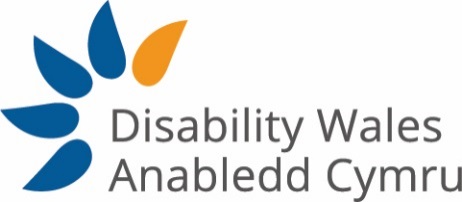 Annual Conference and AGM 2023Date: Tuesday 17 October 2023Venue: Glamorgan Cricket Club, Sophia GardensTime: 9:30 – 16:00#DWConf23Media Representation of Disabled PeopleChallenging stereotypes, changing society: Disabled people and the mediaProgramme for the day9:30		Arrival and registration10:00		WelcomeConference Chair Emma Meese, Director of Community Journalism, Cardiff University10:15		Rhian Davies, Chief Executive of Disability Wales10:25	Rachel Charlton Dailey – an award-winning disability rights journalist editor and activistChallenging and changing media stereotypes about disabled people 10:45	Natasha Hirst, National Union of Journalists (NUJ) PresidentIncreasing representation of disabled people working in the media11:00	Break11:20		Jane Hutt MS, Minister for Social Justice and Chief Whip, Welsh 			GovernmentDawn Bowden MS, Deputy Minister for Arts, Sport and Tourism11:40	Q&A (10mins)11:50	Responding to the challenge: media panel discussion chaired by Rachel Charlton DaileyEmma Jenkins ITV Cymru Wales', Diversity and Inclusion Champion Sian Gwynedd BBC Wales, Head of Culture and PartnershipsRyan Chappell S4C, Diversity, Sustainability and Social Purpose Leader Catrin Pascoe Wales Online, Editor Western Mail, Media Wales12:30		Panel Q&A (10mins)12:40		Roundtable discussion – what do disabled people want from the media?13:00 	Lunch14:00	Feedback from roundtable discussion14:10	Showcase – disabled activists and media workLee Ellery – Spotlight on Disability, Swan TVSara Pickard – Mencap CymruSelena Caemawr – Founder/Director of Aubergine Cafe14:45 	Final remarks / messages – Conference Chair Emma Meese14:50	Break15:00		Annual General Meeting 2023 		16:00		Close conferenceSponsored by S4C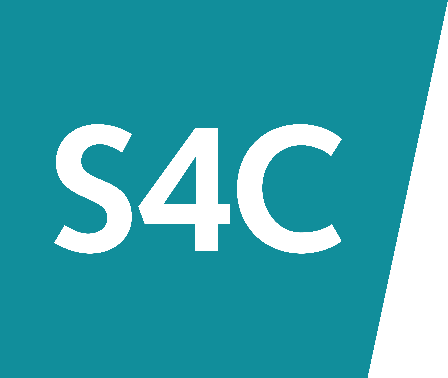 Cynhadledd Flynyddol a CCB 2023Dyddiad: Dydd Mawrth 17 Hydref 2023Lleoliad: Clwb Criced Morgannwg, Gerddi SophiaAmser: 9:30 – 16:00#DWConf23Cynrychiolaeth Pobl Anabl yn y CyfryngauHerio stereoteipiau, newid cymdeithas: Pobl anabl a'r cyfryngauRhaglen y dydd9:30		Cyrraedd a chofrestru10:00		CroesoCadeirydd y Gynhadledd Emma Meese, Cyfarwyddwr Newyddiaduraeth Gymunedol, Prifysgol Caerdydd10:15		Rhian Davies, Prif Weithredwr Anabledd Cymru10:25	Rachel Charlton Dailey – newyddiadurwr, golygydd ac actifydd hawliau anabledd arobrynHerio a newid stereoteipiau o bobl anabl yn y cyfryngau 10:45            Natasha Hirst, Llywydd Undeb Cenedlaethol y Newyddiadurwyr (NUJ)Cynyddu cynrychiolaeth o bobl anabl sy'n gweithio yn y cyfryngau11:00 Egwyl11:20	Jane Hutt AS, Gweinidog Cyfiawnder Cymdeithasol a Prif Chwip, Llywodraeth Cymru		Dawn Bowden AS, Dirprwy Weinidog y Celfyddydau, Chwaraeon a Thwristiaeth		11:40	Sesiwn Holi ac Ateb (10 munud)11:50	Ymateb i'r her: trafodaeth panel cyfryngau wedi'i chadeirio gan Rachel Charlton DaileyEmma Jenkins, Hyrwyddwr Amrywiaeth a Chynhwysiant ITV Cymru Wales Siân Gwynedd BBC Cymru, Pennaeth Diwylliant a PhartneriaethauRyan Chappell S4C, Arweinydd Amrywiaeth, Cynaliadwyedd a Diben Cymdeithasol Catrin Pascoe Wales Online, Golygydd y Western Mail, Media Wales12:30 Panel Holi ac Ateb (10 munud)12:40 Trafodaeth bord gron – beth mae pobl anabl am ei gael gan y cyfryngau?13:00 	Cinio14:00 Adborth o'r drafodaeth bord gron14:10 Arddangosiad – actifyddion anabl a gwaith yn y cyfryngauLee Ellery – Sbotolau ar Anabledd, Swan TV	Sara Pickard – Mencap Cymru	Selena Caemawr – Sylfaenydd/Cyfarwyddwr Aubergine Cafe14:45 	Sylwadau / negeseuon i gloi – Cadeirydd y Gynhadledd Emma Meese14:50 	Egwyl15:00		Cyfarfod Cyffredinol Blynyddol 2023 		16:00		Cau'r gynhadleddNoddwyd gan S4C